РОССИЙСКАЯ ФЕДЕРАЦИЯБЕЛГОРОДСКАЯ ОБЛАСТЬ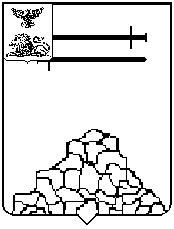 КОНТРОЛЬНО - СЧЕТНАЯ КОМИССИЯЯКОВЛЕВСКОГО ГОРОДСКОГО ОКРУГА309070, г. Строитель, ул. Ленина, д.16                                                                       т. (47 244) 6-94-01ИНФОРМАЦИЯо результатах проведения экспертно-аналитического мероприятия «Мониторинг реализации национальных проектов в 2023 году»Основание для проведения экспертно-аналитического мероприятия: пункт 1.12 раздела 1 плана работы Контрольно-счетной комиссии Яковлевского городского округа на 2023 год, утвержденного распоряжением председателя Контрольно-счетной комиссии Яковлевского городского округа от 28 декабря 2022 года № 58.Предмет экспертно-аналитического мероприятия: деятельность участников национальных проектов по реализации национальных проектов, актуальные проблемы при реализации национальных проектов, причины и последствия нарушений и недостатков при реализации национальных проектов. Цель проведения экспертно-аналитического мероприятия: оценка хода реализации национальных проектов в Яковлевском городском округе, выявление отклонений при их реализации, достижение запланированных результатов                              и показателей.Объекты мероприятия:Администрация Яковлевского городского округа,МКУ «Управление социального строительства Яковлевского городского округа»,МБУК «ЯЦКР «Звездный»,МБУК «Централизованная библиотечная система Яковлевского городского округа»,Управление образования администрации Яковлевского городского округа,МБУ СОССЗН «КЦСОН».Исследуемый период: 01 января 2023 года – 29 декабря 2023 года.В целях исполнения Указа Президента Российской Федерации от 7 мая                  2018 года № 204 «О национальных целях и стратегических задачах развития Российской Федерации на период до 2024 года» (в редакции Указов Президента РФ от 19.07.2018 № 444 «Об упорядочении деятельности совещательных и консультативных органов при Президенте Российской Федерации», от 21 июля 2020 года № 474 «О национальных целях развития Российской Федерации на период до 2030 года») в Яковлевском городском округе за 2023 год реализовано пять национальных проектов.На 2023 год утверждено бюджетных ассигнований на реализацию шести федеральных проектов, которые вошли в состав пяти национальных проектов                     на сумму 132 512,1 тыс. рублей.Бюджетные средства на реализацию национальных проектов в текущем году освоены в сумме 132 507,3 тыс. рублей, 100,0 % в том числе:- средства федерального бюджета – 35 248,1 тыс. рублей или 100,0 %;- средства областного бюджета – 93 750,5 тыс. рублей или 100,0 %;- средства городского округа – 3 508,7 тыс. рублей или 100,0 %.Выявлены нарушения отдельных статей Федерального закона от 05.04.2013 г.             № 44-ФЗ «О контрактной системе в сфере закупок товаров, работ, услуг для обеспечения государственных и муниципальных нужд».Целевые показатели по реализации национальных проектов в 2023 году выполнены в полном объеме.Контрольно-счетной комиссией Яковлевского городского округа предоставлен отчет об итогах проведения контрольного мероприятия в Совет депутатов Яковлевского городского округа, подготовлена информация главе администрации Яковлевского городского округа.Наименование национальных проектовУтверждено на 2023 год,тыс. рублейОсвоено в 2023 году, тыс. рублей%исполнения1. Национальный проект «Культура», в том числе:140,0140,0100,0Федеральный проект «Творческие люди»140,0140,0100,02. Национальный проект «Безопасные и качественные автомобильные дороги», в том числе:91 394,091 394,0100,0Федеральный проект «Региональная и местная дорожная сеть»91 394,091 394,0100,03. Национальный проект «Жилье и городская среда», в том числе:33 560,533 559,9100,0Федеральный проект «Обеспечение устойчивого сокращения непригодного для проживания жилищного фонда1 604,71 604,2100,0Федеральный проект «Формирование комфортной городской среды»31 955,831 955,7100,04. Национальный проект «Демография», в том числе:3 091,03 087,599,9Федеральный проект «Старшее поколение»3 091,03 087,599,95. Национальный проект «Образование», в том числе:4 326,64 325,9100,0Федеральный проект «Патриотическое воспитание граждан РФ» 4 326,64 325,9100,0ИТОГО132 512,1132 507,3100,0